Noack op. 67 (1973) One Manual (divided keyboard, treble and bass)Hook-down pedal (flat and parallel)$15,000Organ DimensionsHeight: 10’6”Width: 5’1”Main Case Depth: 2’9”Total Depth: 5’9” (includes pedalboard)Organ History and notesCommissioned by Dr. James A. Fenimore for his residence in Houston, this one-manual tracker organ features divided stop action. The instrument has casters enabling it to be rolled away from the wall for service.  The case is oak with a tin façade and gold-leaf pipe shades, hand carved by the late Fritz Noack. The manual features ebony keys and the hook-down pedal is flat and parallel.  The blower is located in the case and runs on regular house current.The organ has been cared for by Steuart Goodwin, organ builder since it arrived in Redlands. It is in excellent condition.The organ is being replaced by a new, larger two-manual pipe organ designed by Steuart Goodwin. the organ is on the main floor of the sanctuary.  There is a single door adjacent to the organ area that leads outside to a flat concrete area next to the circle drive. 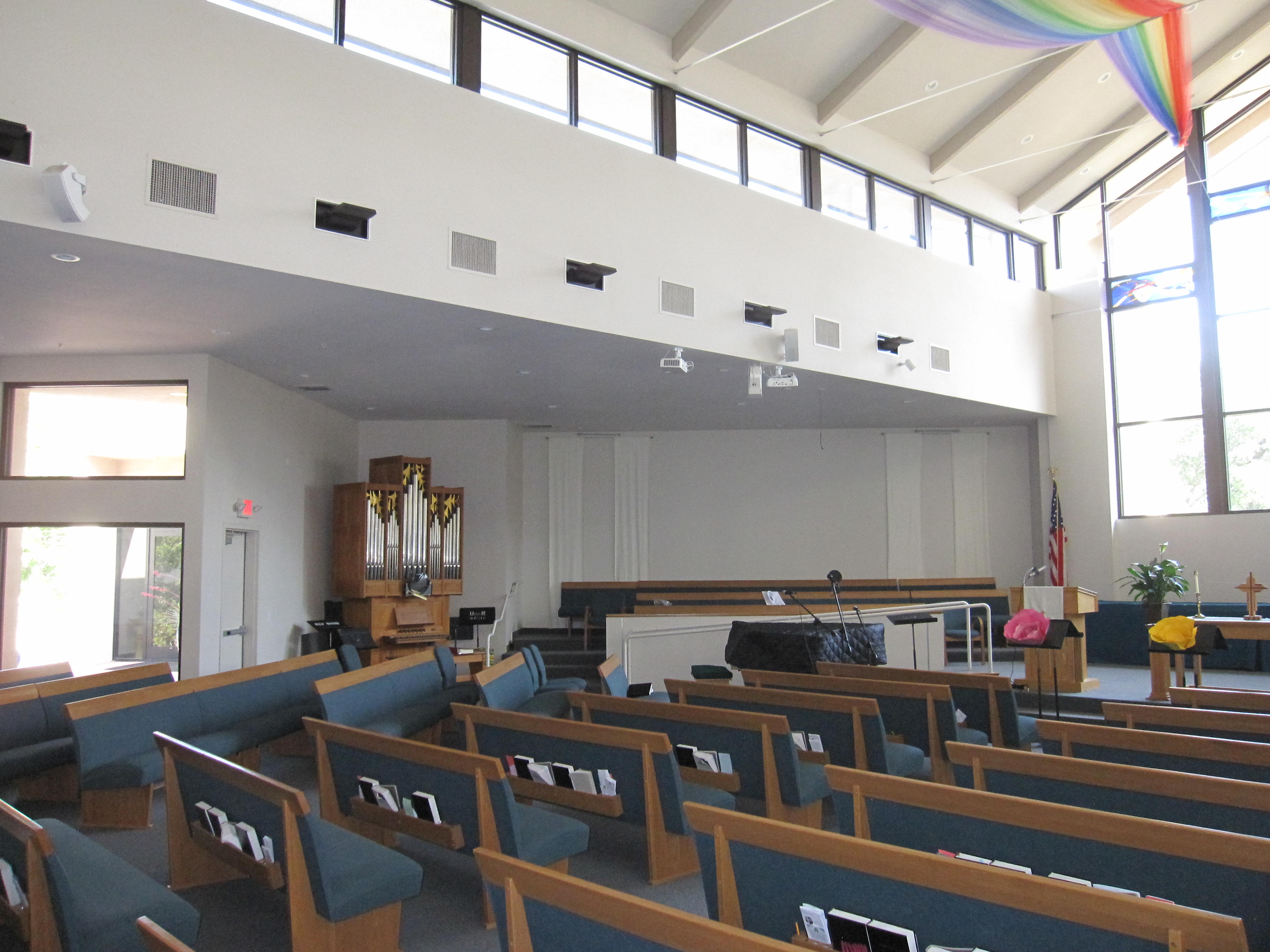 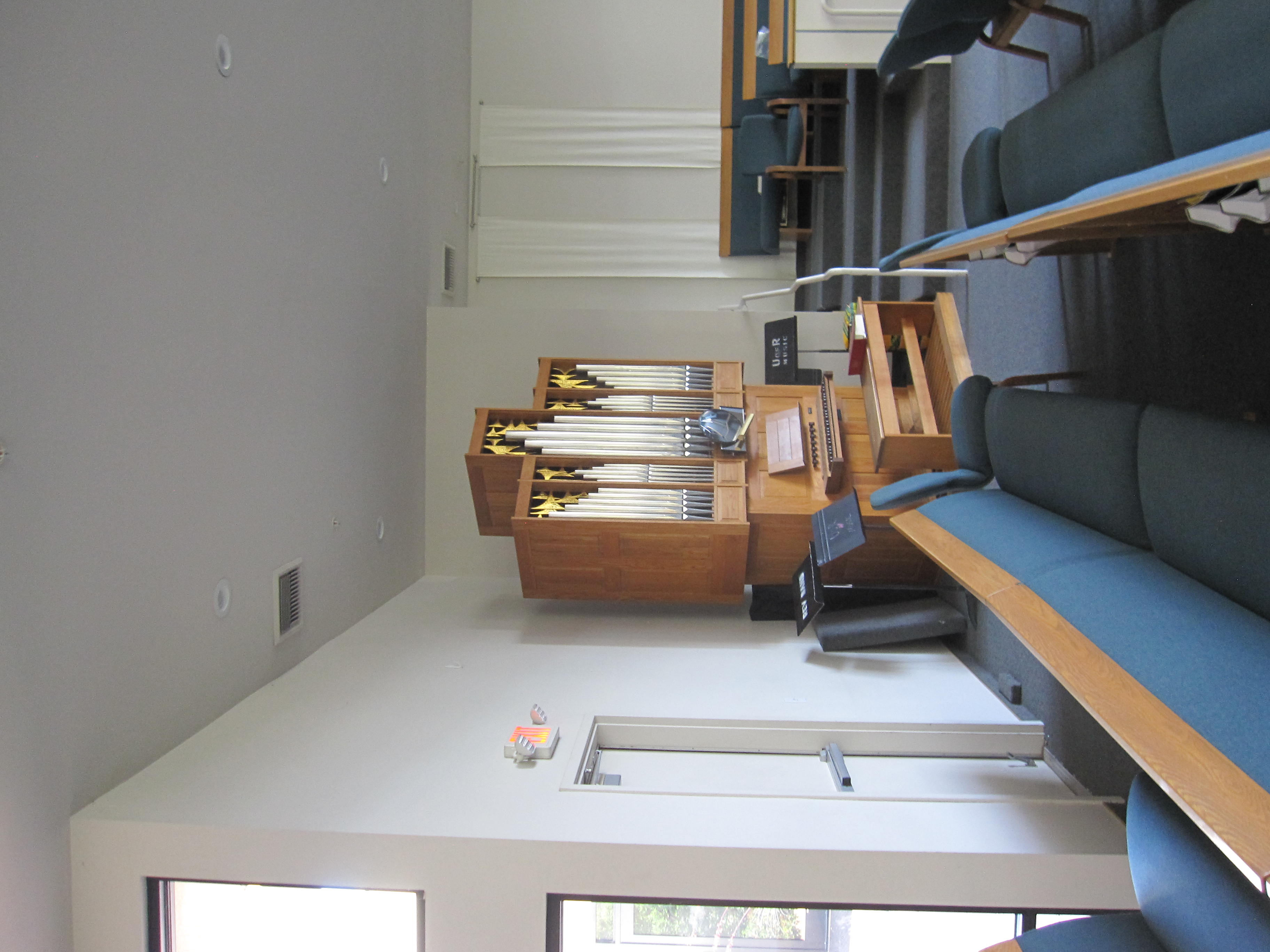 There are also double doors in the back of the sanctuary that lead to a narthex and then out to the circle drive. The sanctuary is handicapped accessible (no stairs)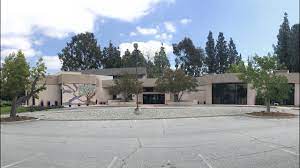 The Sanctuary building from the circle drive and parking lot
The church has been advised of the conditions of sale. Here is a flyer that appeared in the AGO newsletter for the Los Angeles AGO. 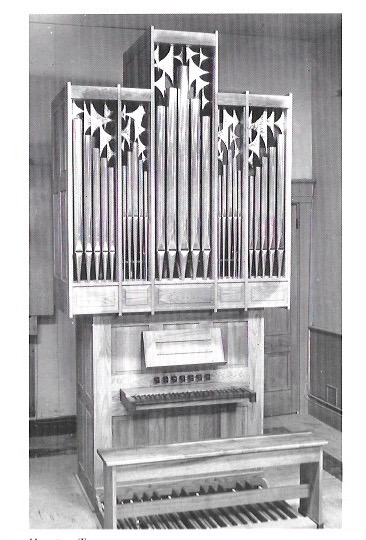 Commissioned by Dr. James A. Fenimore for his residence in Houston, this one-manual tracker organ features divided stop action. The instrument has casters enabling it to be rolled away from the wall for service.  The case is oak with a tin façade and gold-leaf pipe shades, hand carved by the late Fritz Noack. The manual features ebony keys and the hook-down pedal is flat and parallel.  